PLEASE MAIL/EMAIL US A RECENT PICTURE/SELFIE ATTACHED TO YOUR APPLICATIONUrban Nations Outreach 
Internship Application FormTop of FormPlease fill out all required fields, and email or mail the form. If you have not received a response in 10 days,
please contact us.   The deadline for all applications is April 1, 2024 is the deadline for all applications.   LarryGholcomb@gmail.com  YOUR BASIC INFORMATIONName:   First_________________________  Last_______________________________Phone ________________________________________________________________Email _________________________________________________________________Your school Address:____________________________________________________________________________________________________________________________Date of Birth _________________ Gender   MaleFemaleCollege/Seminary___________________________________________________________Major & Year___________________________________________________________Social Security #________________________________________________________List Instagram, Facebook or other Social Media accounts: ____________________________________________________________________________________________________________________________________________Languages Spoken:  English     French   Spanish      Other__________Your Parents’ name and phone___________________________________________________________________________________________________________________Describe your talent or abilities in any of the following: music, teaching, preaching, sports, media, children/youth work, maintenance/repair, or any other special abilities:      __________________________________________________________________________________________________________________________________________________________________________________________________________________YOUR CHURCHName of Home or College Church  ______________________________________________Address of Church  ______________________________________________________Denomination __________________________________________________________Your Pastor or Campus Ministry Leader ______________________________________________________________________His Phone Number_______________________________________________________His E-mail______________________________________________________________YOUR LIFE EXPERIENCEDescribe any internships, teaching, leadership, or ministry experience that you have had:Describe any secular work experience that you have had:_____________________________________________________________________YOUR PLANS
How did you hear about UNO & describe briefly why you want to serve with Urban Nations Outreach: _________________________________________________________________________________________________________________________________________________When would you be able to come? ____________________________________________What is the maximum time you can commit to staying? _________________________What are your plans after the internship? ____________________________________
___________________________________________________________________________________________________________________________________________YOUR SPIRITUAL LIFEAre you presently in leadership at your Church/Campus? YesNoIf so, what leadership? _____________________________________________________Briefly describe your relationship with God and the Church. _______________________________________________________________________________________________________________________________________________Briefly state your beliefs on drinking, homosexuality, premarital sex, social justice:  ____________________________________________________________________________________________________________________________________________MEDICAL INFO & EMERGENCY CONTACTAny medical, mental, or emotional conditions that we should be aware of? ___________ ______________________________________________________________________Are you on any kind of medication? __________________________________________ What insurance do you have?_______________________________________________Name & Relationship of Emergency Contact Person ________________________________Their Primary Phone Number _______________________________________________
Their Email __________________________________________________________ABOUT NYC ACCOMODATIONSHousing will be arranged for you by Urban Nations Outreach—usually at our UNO Beach House. To help Urban Nations Outreach cover costs, housing will be $500 per month ($1000 for the 2-month term) for a shared dorm room. There is a full kitchen for your use and interns are responsible for their own meals.  If you foresee any difficulties in making the $500 contribution, do not let it deter you from applying with Urban Nations Outreach.  Just give us a note of explanation when submitting the application and we will consider reducing or totally taking care of that cost.    We don’t want anything to hold you back!

LIABILITYBy submitting this form, I affirm that, as a volunteer with Urban Nations Outreach, I am aware of the potential hardships and risks associated with serving in any urban environment.  I attest and certify that I have no medical, emotional, or moral conditions that would interfere with the performance of my duties. I release Urban Nations Outreach and all related parties from any liability related to my service with any Urban Nations Outreach activities.YOUR COMMITMENT-I will do my best to be flexible, positive, and to have a servant’s attitude during my term
-I will be considerate and act responsibly and respectfully toward the other Urban Nations
  Outreach (UNO) interns, volunteer workers, and staff
-I will adhere to UNO policies, rules, and guidelines for the entire duration of my internship
-I will abstain from profanity, alcohol, drugs, tobacco, pornography, and any other illicit 
  or illegal activities for the duration of the internship
-I will adhere to any required dress code
-I will follow UNO multicultural guidelines and UNO safety precautions
-I will not “date” while serving with UNO and will limit personal phone/texting to off hours.
-I will avoid any “romantic or suggestive” relationships in NYC during my term with UNO (will not date anyone IN NYC area while serving)
-I will assume all financial responsibility for my costs while in NYC
-I understand that if I break the terms of this agreement, I may be dismissed from Urban 
  Nations Outreach ministries and asked to leave UNO housing facilities at my own expense
-I fully commit to completing my term of service (barring any emergency or medical reasons)If you agree to the requirements listed above, check this box : 
 I have read, understood and agree to all listed requirements & conditions, and I have completed the UNO Intern application form accurately and truthfully to the best of my abilities.Signature: _______________________________________________Date: ___________________________________________________Bottom of FormPLEASE MAIL/EMAIL US A RECENT PICTURE/SELFIE OF YOU ATTACHED TO YOUR APPLICATION
email to :  LarryGHolcomb@gmail.comAfter you send in this application, UNO will call you for an initial interview.    During that conversation, we will fill you in on details, answer your questions, ask you a few more questions, and explain the next steps.   Your application can be emailed or printed and USPO mailed to the address below: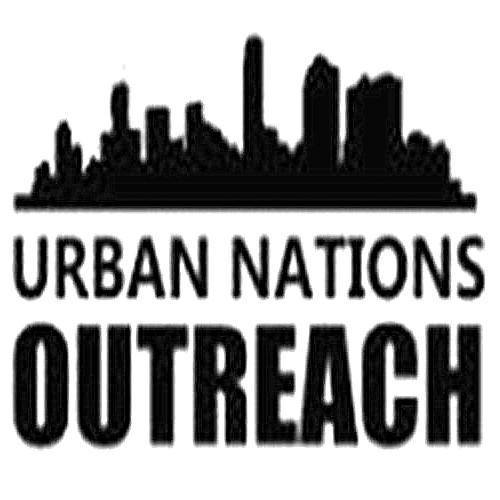 URBAN NATIONS OUTREACH
6513A Seaspray Ave.
Arverne, NY  11692
(347) 323-2261LarryGholcomb@gmail.com www.NYCinternship.info                                                                                                                      www.UrbanNations.org 